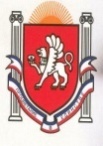 Республика КрымБелогорский районЗуйский сельский совет60 сессия I созываРЕШЕНИЕ14 ноября 2018 года 										№ 483Об отмене решения 10 сессии Зуйского сельского советаот 17.03.2015 № 81 «Об утверждении Порядка определения границ прилегающих к некоторым объектам территорий, на которых не допускаетсярозничная продажа алкогольной продукции, на территории Зуйского сельского поселения»В соответствии с Законом Республики Крым от 19.01.2015 №71-ЗРК/2015 «О закреплении за сельскими поселениями Республики Крым вопросов местного значения»,Зуйский сельский совет РЕШИЛ:1. Отменить решение 10 сессии Зуйского сельского совета от 17.03.2015 № 81 «Об утверждении Порядок определения границ прилегающих к некоторым организациям и объектам территорий, на которых не допускается розничная продажа алкогольной продукции, на территории муниципального образования Зуйское сельское поселение Белогорского района  Республики Крым.2. Настоящее решение обнародовать на информационном стенде и разместить на официальном сайте Зуйского сельского поселения Белогорского района  Республики Крым.3. Контроль за исполнением настоящего решения возложить на заместителя председателя Зуйского сельского совета - главу Администрации Зуйского сельского поселения Сорокина С.А.Председатель Зуйского сельского совета – Глава администрации Зуйского сельского поселения				А.А.Лахин